SOLOMON 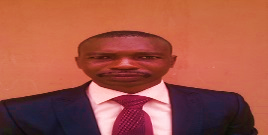 Enterpreniural minded, Passionate for tech, driven by intelectual curiosityDubai United Arab Emirates (UAE)
POSITION APPLIED FOR : DATA CENTRE AND I.T INFRASTRUCTURE PROFILEA skilled Electrical/Electronics Engineer, with experience   Project Management and Engineering, Facility Management, Vendor Management,  Team Management, .Data Centre I.T infrastructure Specialist with extensive International Experience.An accomplished Data Centre Specialist , specializing in Engineering projects  with creative ideas that has helped him to successfully manage the design and implementation of project  in Extra Low voltage devices (CCTV, Access Control doors, Structured Cabling) , Building Automation System (BAS) Electrical Power systems (MLV, LV) installations, Home cabling systems, Uninterrupted Power System (UPS), Generators, Transformers, Cooling Systems and Fire Protection SystemsSKILLSExcellent knowledge of  installation of Electrical systems and equipmentGood working knowledge of design and implementation of MLV, LV and ELV systems, CRAC and Fire Suppression SystemsInstallation and Maintenance of Electro-mechanical devices , Project management Good Team player and Leadership ability.Quality Control, Health and  Safety procedure implementation.Microsoft Office Good communication, reporting and Visio presentation.EMPLOYMENT HISTORYProject Manager (IT Infrastructure/Warehousing)OWS LLCOCT’ 2017 – Dec’ 2019          Dubai, United Arab EmiratesLeading a team of 12 people to oversee the day to day running of the I .T Infrastructure between the Head office, Warehouse and other branch offices in the establishmentDesign and implementation of racking of devices and monitoring of power system in the facilityInstallation and monitoring of the security apparatus (CCTV, Biometric Ssytem, Fire Ssytem) to ensure smooth operations and safety.Raise Material requisition for replenishment of items getting low to enhance replenishmentTraining and mentoring subordinates and new employee.Achieved in preparing and implementing project management policies, vendor management policies while ensuring compliance with process, procedures and professional ethics for outsourcing jobsPlan, organize, manage and control department activities and resources in order to ensure optimal result.Presentation of weekly and monthly report to management(Solutions Architect)Data Centre InfrastructureROE LIMITEDJune 2013 – July 2017              Lagos, NigeriaDesign, executed and implement an end to end (multi million Dollars)  built of Data Centre Recovery (DR) site  for Access Bank Nigeria Plc. leading a team of 6 Subcontractors of 32  Technical staff and helpers Design,  executed and implementation an end to end In Row Cooling Data Centre Infrastructure (one of its kind in Nigeria) for Interswitch Lagos, Nigeria on time and in budgetProject Managed the Installation of I.P Based Closed Circuit Television (CCTV) for Italian Embassy in Lagos NigeriaDesign and implementation of Security devices and Structured Cabling System for Rose Of Sharon Building Apartment in Ikoyi, Lagos, Nigeria. Facility Manager (Data Centre  and Core I.T Infrastructure)Internet Solutions, (Division of Dimension Data PTY) September 2009- May 2013      Lagos, Nigeria.Supervising  the management of the Data Centre, Power System, Co-location facilities, Towers around Nigeria and West Africa for the organizationEnsure smooth operations of the  24/7 shift operationsPlanning, operations and maintenance of the facilities infrastructures establishing procedures for secured and efficient operations of the facilities utilitiesPresentation of weekly and monthly report to management Provide advice and consultation to company as regards facilities engineering matters and compliance with the sales team.Management of microwave radios across the CountryPlanning, Installation and implementation of VSAT projects for voice (E-1’s) and Data and VideoEDUCATIONPOST GRADUATE DIPLOMA (PGD) ELECTRICAL/ELECTRONICS ENGINEERINGLadokeAkintola University of Technology2004  -  2006           Ogbomosho, Nigeria.HIGHER NATIONAL DIPLOMA (BSC Equivalent) ELECTRICAL/ELECTRONICS ENGINEERINGInstitute of Management and Technology1994  - 1996           Enugu, Nigeria.TRAININGSPROJECT MANAGEMENT PROFESSIONAL (CLASSROOM)MISP TRAINING AND CONSULTANCY     DUBAI, UAEDATA CENTRE INFRASTRUCTURE  EXPERT (DCIE)INTERNATIONAL DATA CENTRE AUTHOURITY      WASHINGTON DC,   USADATA CENTRE ENGINEERING EXPERT (DCEE)INTERNATIONAL DATA CENTRE AUTHOURITY      WASHINGTON DC,   USAFINANCE FOR NON FINANCE MANAGERBMSL TRAINING ACADEMY           LAGOS, NIGERIAAWARDSBest Staff of the Year 2011     Internet Solutions , Lagos Nigeria.Best NYSC Member     1998   Lina Group of Schools, Benin City, NigeriaPERSONAL DETAILSMarital Status		: 	MarriedNationality		: 	NigerianLinguistic Details	:	English (Proficient)  French (Elementary), Arabic (Beginner)Visa Status		: 	Tourist Long Term VisitAVAILABILITY		:  	ImmediatePersonal Contact	: 	Solomon-396928@2freemail.com Reference		: 	Mr. Anup P Bhatia, HR Consultant, Gulfjobseeker.com 0504753686INTERESTTravelling, Meeting People,  Jogging, Curious in learning new thingsCURRENT   CTC =   AED 4000/MonthEXPECTED CTC  =  AED 4,000 and Above